年菜宣傳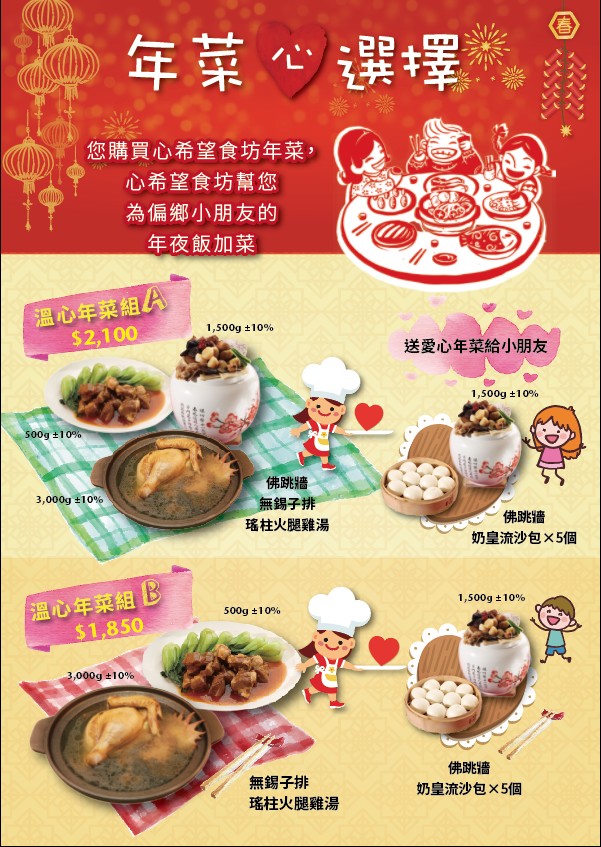 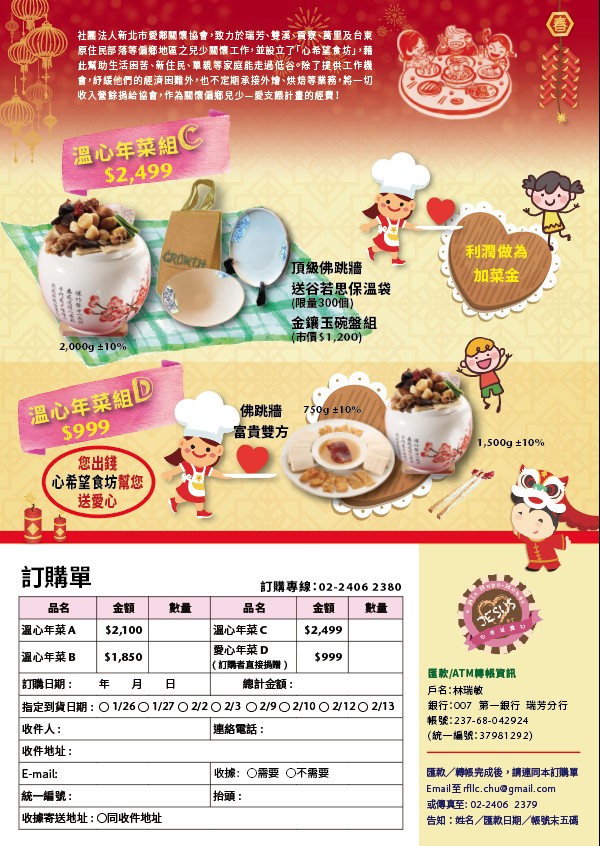 